Od: ……………….
Komu: 'Lékárna PNvD' <lekarna@pld.cz>
Odesláno: 10.1.2023 7:03
Předmět: RE: objednávka plen pro odd. 7, odd. 10, odd. 14, odd. 15, odd. 17, odd. 31 a pro lékárnu PN v Dobřanech

Dobrý den paní …………děkuji za zaslání a opět potvrzuji dodání ve čtvrtek 12.1.Mějte pěkný den.S pozdravem

…………………..
regionální reprezentant
odborný konzultant
divize Health Care

T:     318 620 603
F:     318 635 213
M:    602 195 875
eva.strnadova@msmgroup.eu

MSM, spol. s r. o.
Lhota u Příbramě 13
261 01 Příbram
www.msmgroup.eu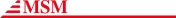 From: Lékárna PNvD <lekarna@pld.cz>
Sent: Monday, January 9, 2023 12:12 PM
To: ………………
Cc: …………………..
Subject: objednávka plen pro odd. 7, odd. 10, odd. 14, odd. 15, odd. 17, odd. 31 a pro lékárnu PN v Dobřanech
Importance: HighDobrý den,v příloze zasílám objednávky plen pro odd. 7, odd. 10, odd. 14,  odd. 15, odd. 17, odd. 31 a pro lékárnu PN v Dobřanech.Předem děkuji za vyřízení objednávky a prosím o potvrzení o převzetí objednávky.Hezký den.Za lékárnu PN v Dobřanech…………………….